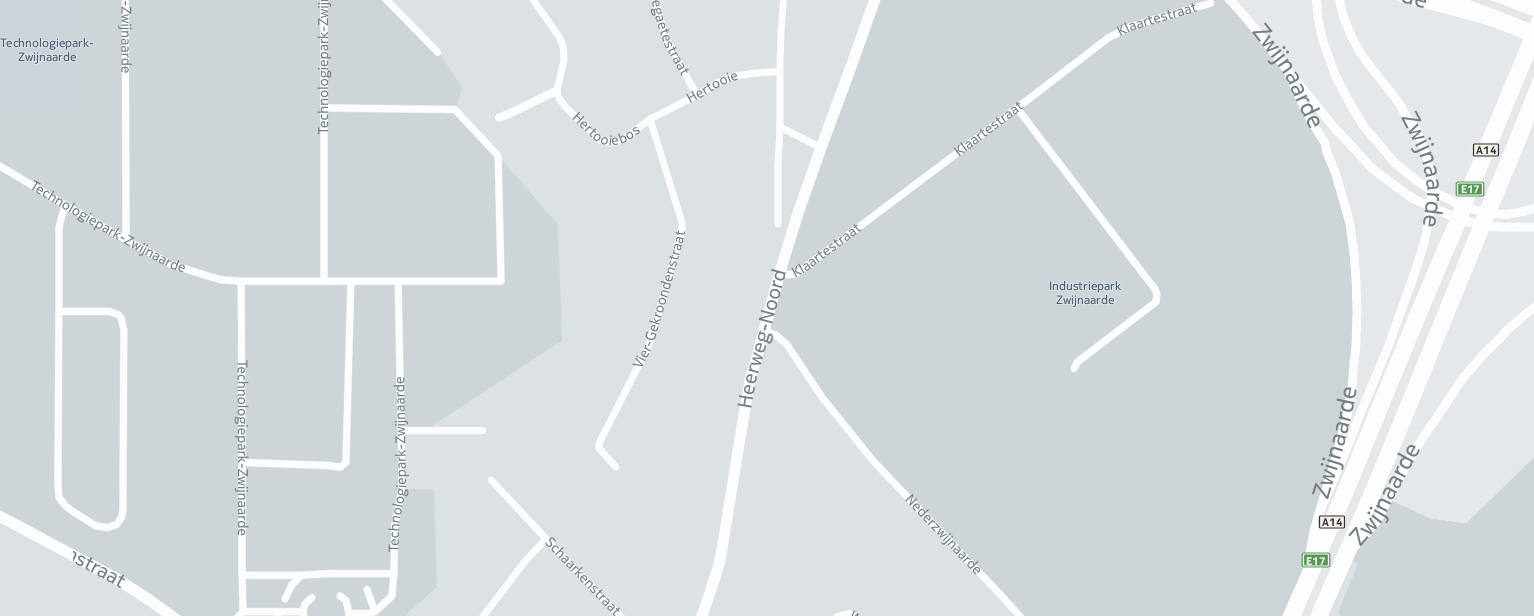 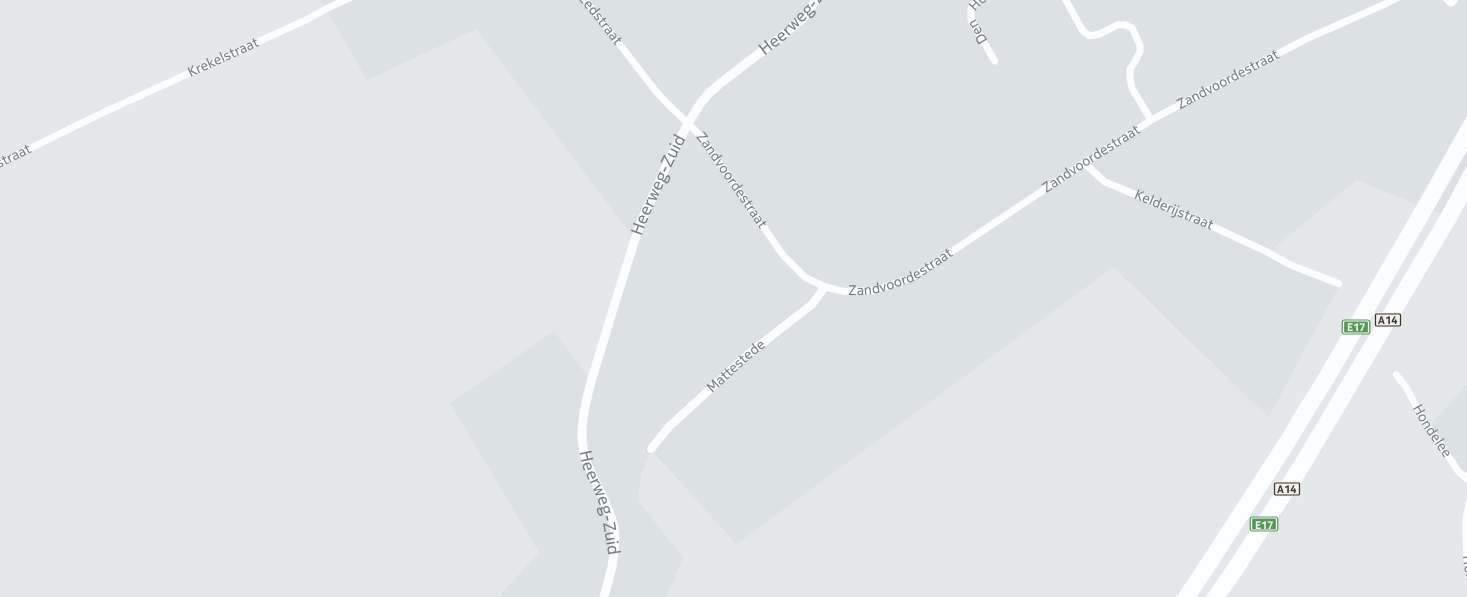 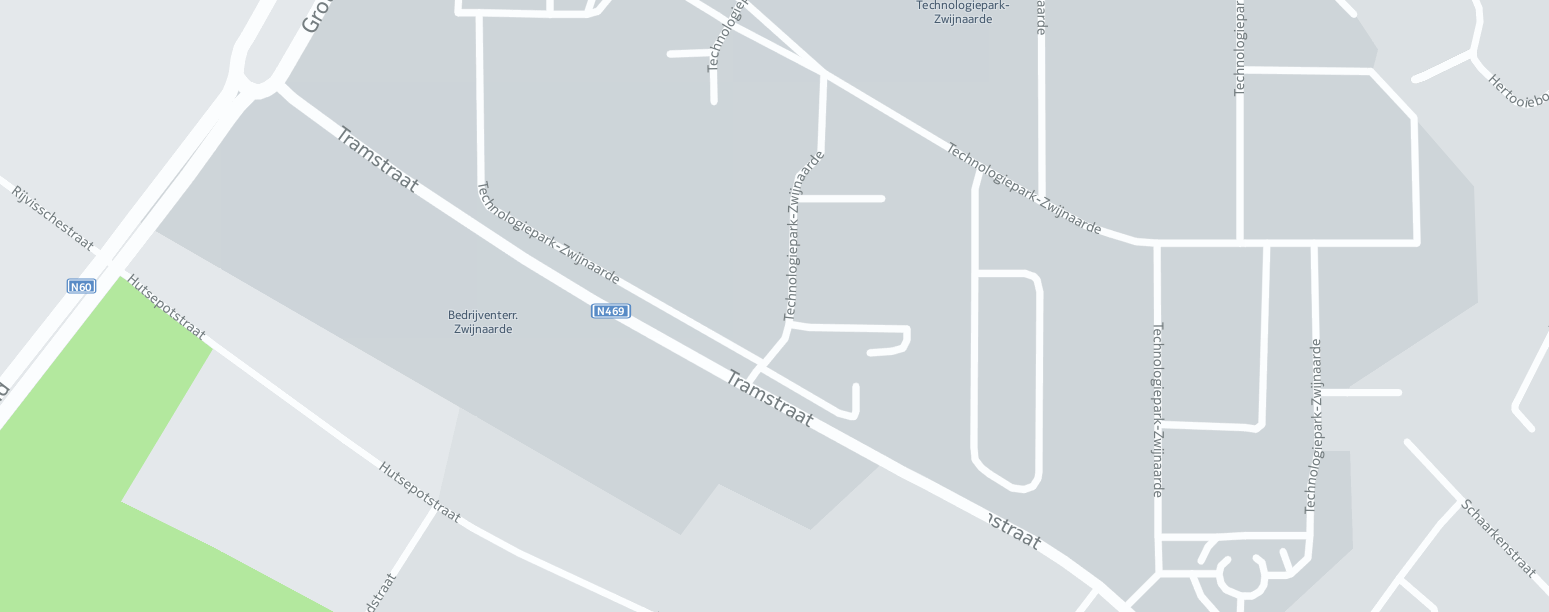 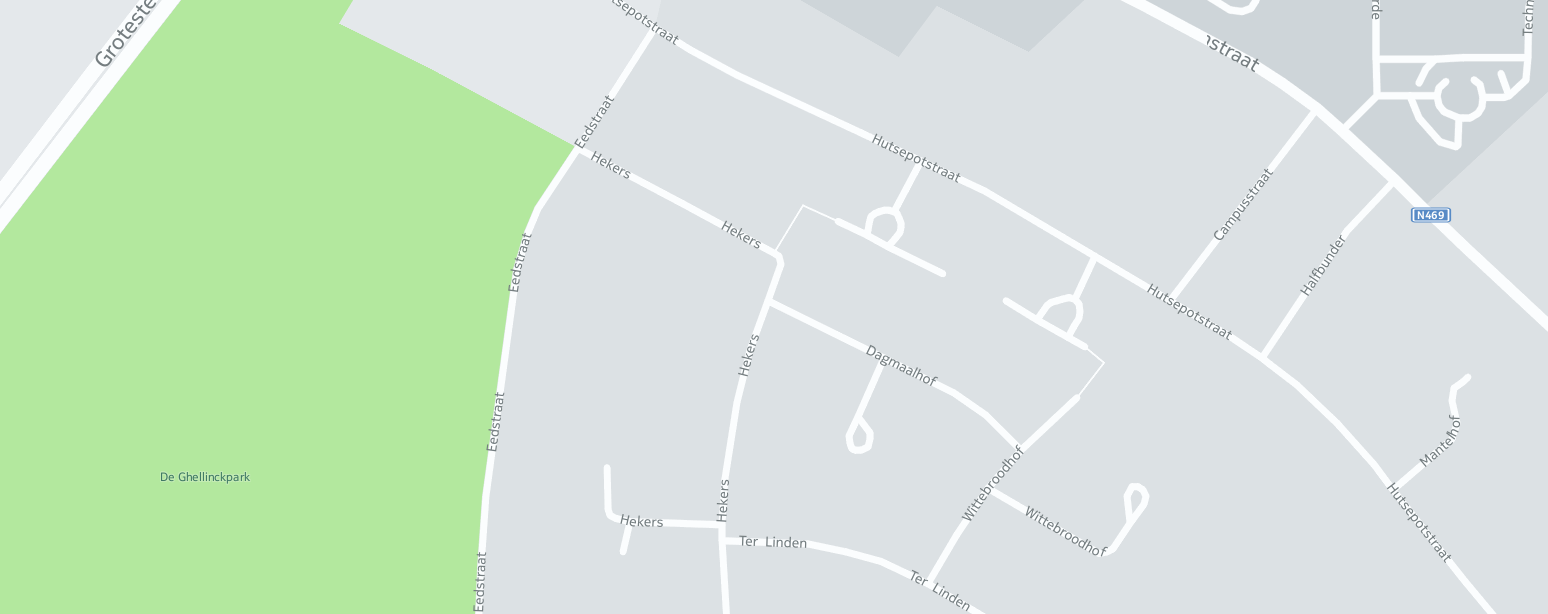 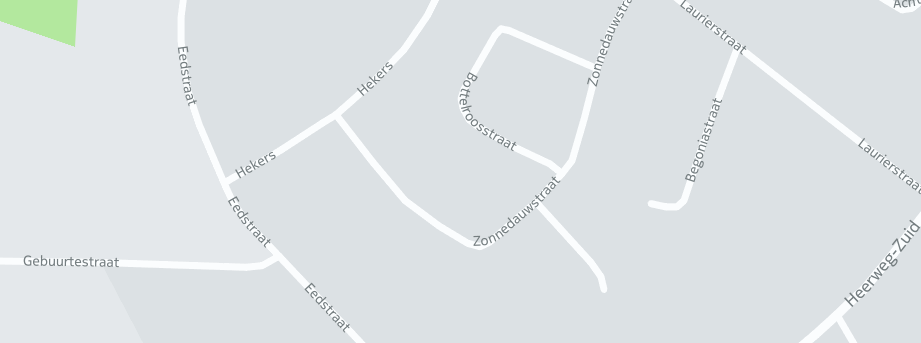 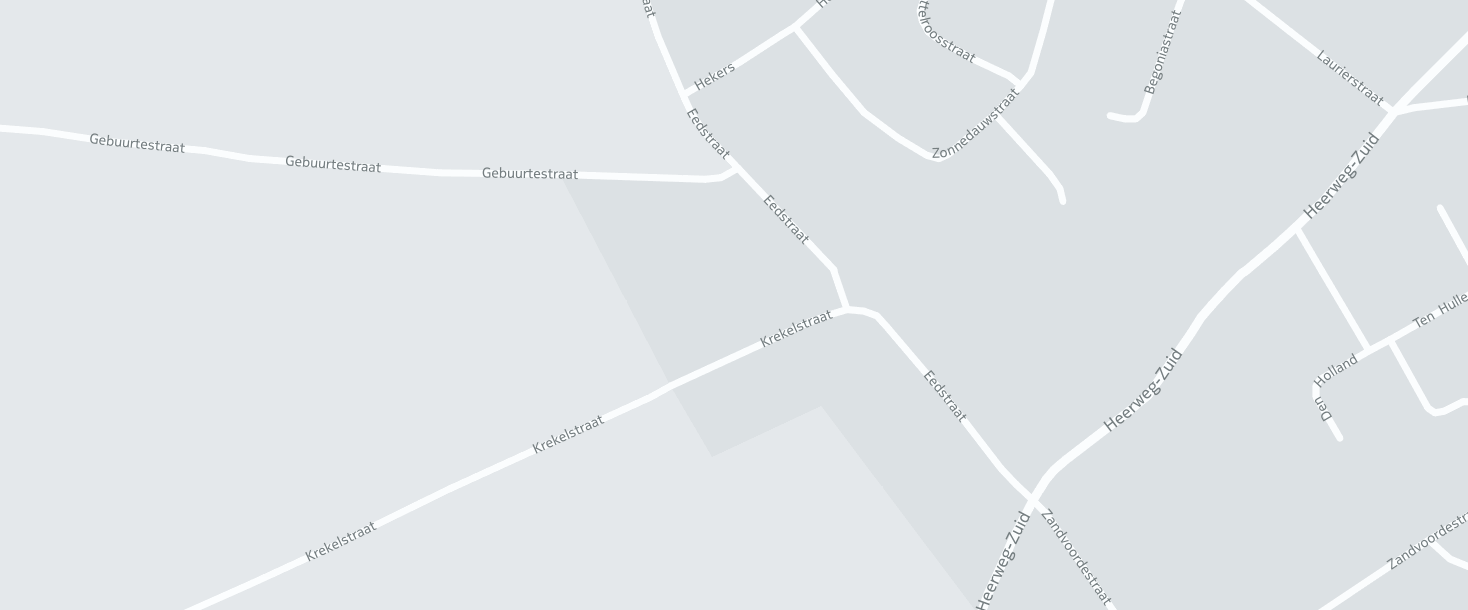 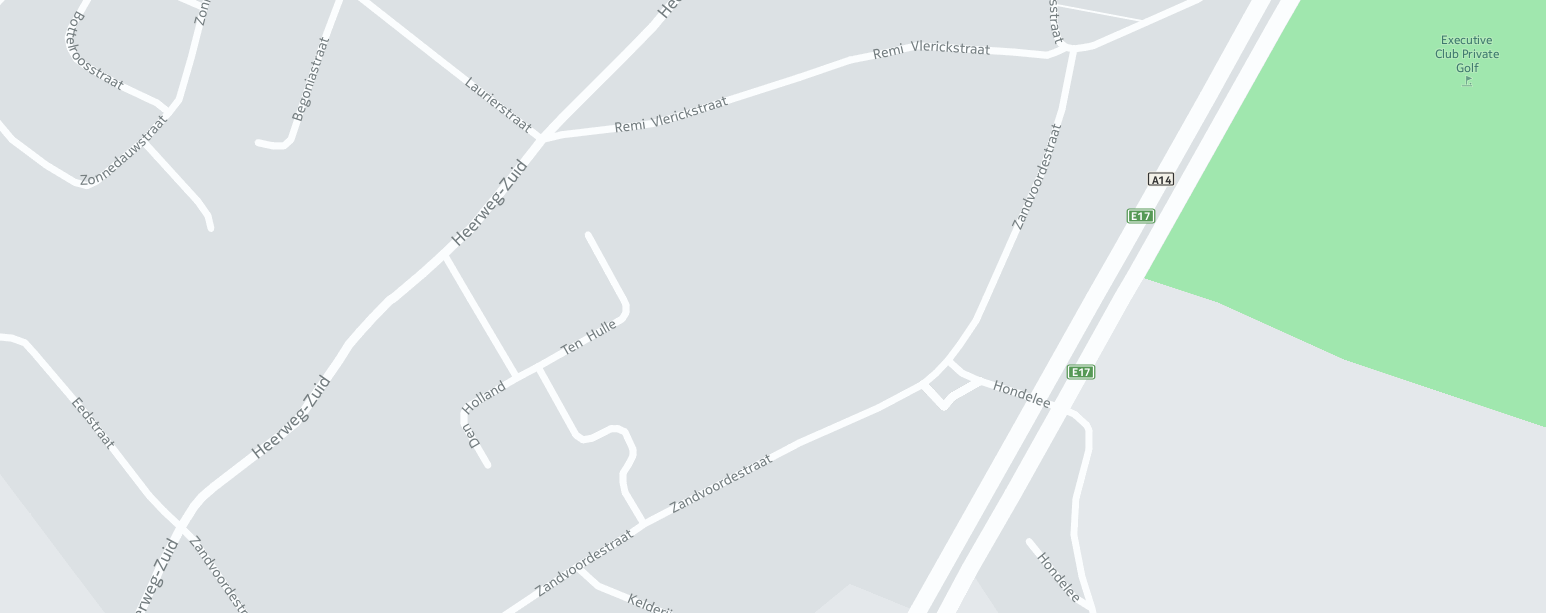 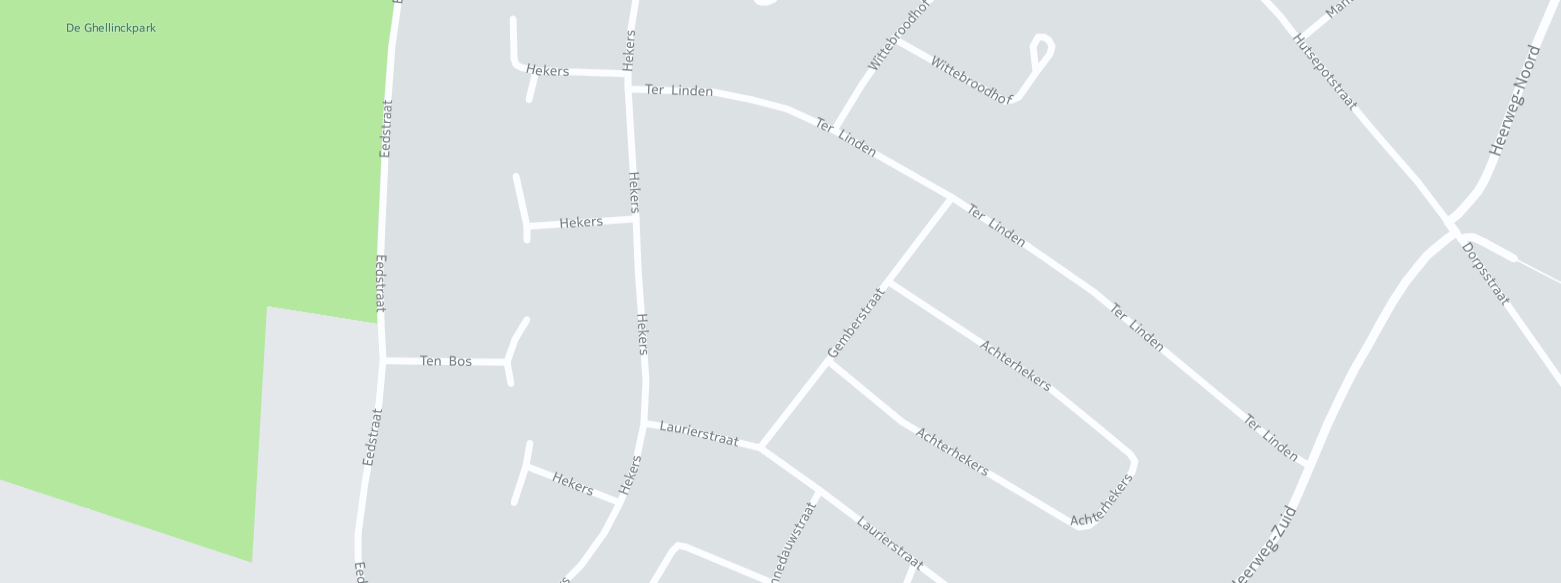 12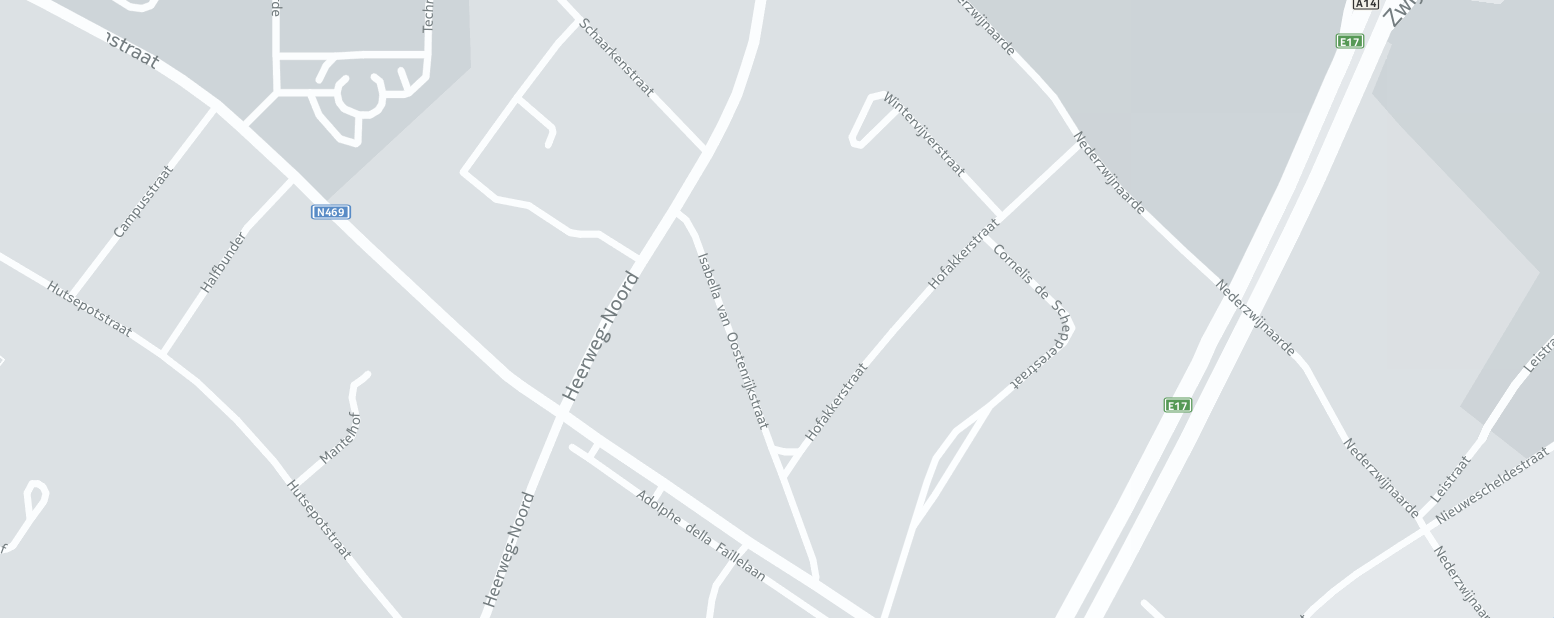 34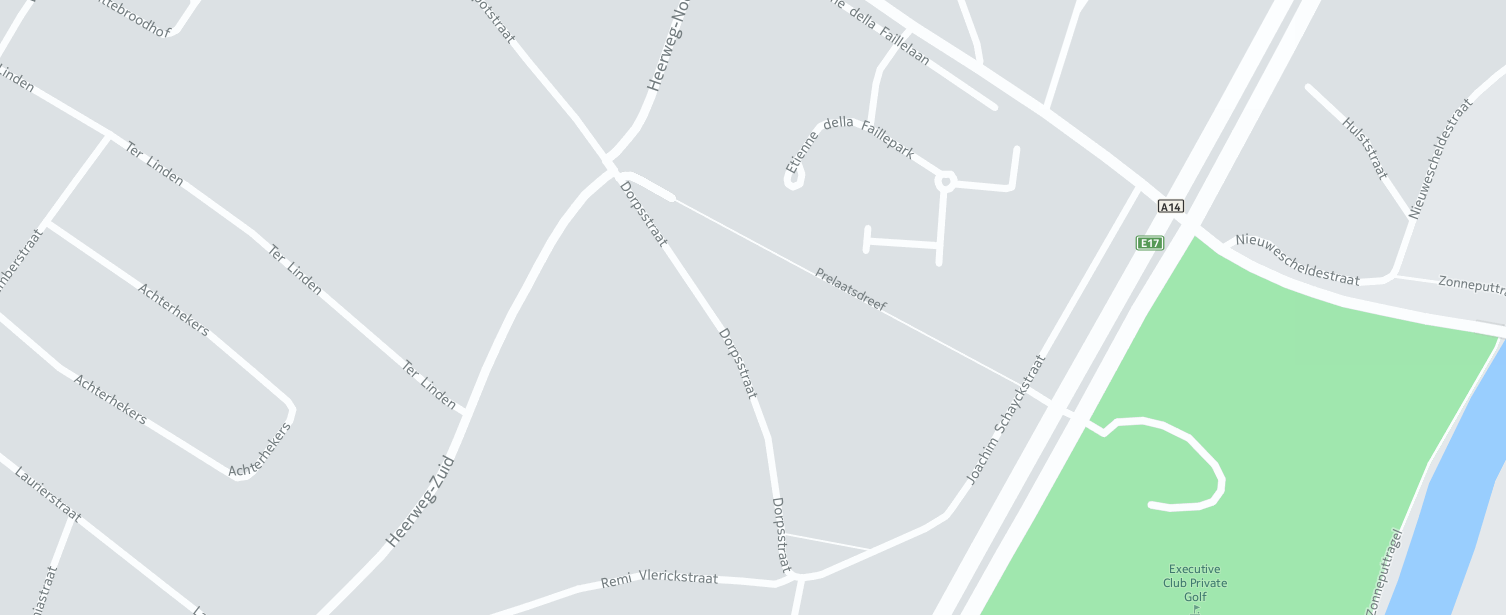 56789101112ABCDEFGHIJKL